ZAŁĄCZNIK NR 1Szczegółowe wytyczne techniczne do opracowania koncepcji budowy monitoringu 
wizyjnego dla Gminy KomornikiMarzec 2019Szczegółowe wytyczne techniczne do opracowania koncepcji budowy monitoringu wizyjnego dla Gminy Komorniki:Planowana inwestycja zlokalizowana jest na terenie gminy Komorniki. Koncepcja obejmować powinna wszystkie sołectwa czyli: Chomęcice, Głuchowo, Łęczyca, Komorniki, Plewiska, Rosnówko, Rosnowo, Szreniawa, Walerianowo, Wiry.Koncepcja techniczno-organizacyjna systemu monitoringu wizyjnego powinna zawierać:Prace przygotowawcze: Określenie celu i potrzeb - Opis stanu aktualnego (wskazanie ilości kamer, monitorowanych obszarów, wyposażenia centrum monitoringu, połączeń światłowodowych) i wpływ wybudowanej infrastruktury na poprawę bezpieczeństwa - Wskazanie potencjalnych obszarów na podstawie materiałów przygotowanych przez Komendantów Policji oraz  Straży Gminnej, - Wykonawca realizując zlecenia jest zobowiązany uwzględnić przekazane przez gminę:- wieloletni plan budowy dróg, - plany rozbudowy oświetlenia ulicznego, - możliwości wykorzystania infrastruktury drogowej (przyłącza  energetyczne, słupy oświetleniowe, bramownice)- Należy wskazać, że celem Gminy jest objęcie terenu Gminy Komorniki w tym wszystkich sołectw oraz, że planowana jest budowa około 100-150 kamer (łączny budżet zł, który musi zostać potwierdzony wstępnymi kosztorysami).II. Prace do wykonania w koncepcji:1. Studium wykonalności (ocena możliwości) realizowane w porozumieniu z instytucjami wskazanymi przez Inwestora (Policja. Straż Miejska itp.) dotyczące: Określenia miejsc monitorowanych - miejsca publiczne wskazane przez służby mundurowe i jednostki miejskie jako szczególnie niebezpieczne, obszary organizacji imprez masowych, mienie publiczne narażane na dewastację i niszczenie (określone przez Straż Gminną/Policję) ulice i skrzyżowania strategiczne dla ruchu drogowego, okolice szkół, placów zabaw:- lokalizacji kamer (dla każdej z zaproponowanych kamer zdjęcie pokazujące monitorowane obszary)pokrycia wymaganego obszaru,wstępne sprawdzenie możliwości doprowadzenia transmisji, wstępne sprawdzenie możliwości doprowadzenia zasilania, 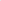 Dodatkowo:Schemat ideowy systemu,Schemat logiczny,wskazanie etapów (niezależnych obszarów) projektu, założenie modułowości systemu,wskazanie zależności pomiędzy etapami,- wskazanie sposobu połączenia ze sobą poszczególnych kamer z punktem zbiorczym oraz z Centrum Monitoringu, który przewidziany jest do lokalizacji w budynku administracyjnego dla Ośrodka Pomocy Społecznej i Straży Gminnej w Komornikach przy ul. Młyńskiej.2. Opracowanie założeń dla poszczególnych punktów kamerowych poprzez:ustalenie zalecanych minimalnych wymagań sprzętowych w celu osiągnięcia określonych parametrów obrazu ( określenie minimalnego pola widzenia oraz minimalnej rozdzielczości kamer, określenie minimalnej czułości biorąc pod uwagę oświetlenie w poszczególnych lokalizacjach, określenie wszelkich innych wymaganych parametrów urządzeń biorąc pod uwagę wstępnie ustalone lokalizacje urządzeń dla zapewnienia odpowiedniej jakości rejestrowanego obrazu tak w dzień jak i w nocy, trwałości urządzeń itp.).ustalenie parametrów technicznych i założeń dla lokalnych punktów dystrybucyjnych, propozycja ich lokalizacji (najlepiej w obiektach należących do Gminy),Ustalenie wstępnej lokalizacji punktów zasilania (zaleca się wykorzystanie istniejących złącz prądowych wraz z licznikami będących własnością Gminy Komorniki)opracowanie założeń do systemów towarzyszących: alarmowych, monitoringu i sterowania parametrami środowiska pracy urządzeń lokalnego punktu dystrybucyjnego, określenie oraz wstępny dobór innych rozwiązań, które służyć mogą do budowy na terenie gminy tzw. „Smart City” w tym np. głośników do nadawania komunikatów, urządzeń do bezpośredniej komunikacji z operatorami systemu itp.inne założenia (np. dla lokalnych tras kablowych. przepustów kablowych, zabezpieczeń mechanicznych itp.). 3. Opracowanie założeń dla serwerowni poprzez:opracowanie założeń organizacji serwerowni, rozmieszczenia szaf i innych elementów pasywnych,ustalenie minimalnych wymagań sprzętowych dla urządzeń przełączania, przetwarzania, zapisu i udostępniania nagrań,opracowanie założeń do systemów towarzyszących: kontroli dostępu, alarmowych, monitoringu i sterowania parametrami środowiska pracy urządzeń serwerowni,opracowanie założeń do zasilania w tym zasilania awaryjnego,opracowanie założeń dotyczących wentylacji,inne założenia (np. dla lokalnych tras kablowych. przepustów kablowych. zabezpieczeń mechanicznych itp.) Zamawiający przekaże Wykonawcy plan sytuacyjny pomieszczenia przeznaczonego pod serwerownie zlokalizowanego w budynku administracyjnego dla Ośrodka Pomocy Społecznej i Straży Gminnej w Komornikach przy ul. Młyńskiej4. Opracowanie założeń do centrów oglądu poprzez: ustalenie minimalnych wymagań sprzętowych dla urządzeń centrum: - opracowanie założeń do zasilania w tym zasilania awaryjnego, - wykonanie wstępnego projektu rozmieszczenia elementów centrum z uwzględnieniem specyfiki działań operacyjnych. ergonomii i BHP,- przegląd możliwych rozwiązań wspomagających automatyzację i wspierających pracę operatora (rozpoznawanie numerów rejestracyjnych, szeroko pojęta analityka video, wejścia w obszary zamknięte, itd.), konieczność współpracy systemu z już działającym w Gminie, określenie minimalnej ilości osób do obsługi centrum (oglądu, serwisowania itp.),-  inne założenia (np. dla lokalnych tras kablowych. przepustów kablowych zabezpieczeń mechanicznych itp.),- określenie wytycznych dotyczących sposobu archiwizacji obrazu,- określenie wytycznych dotyczących przechowywania materiału archiwalnego,- określenie wytycznych dotyczących usuwania nagrań,5. Opracowanie tras kablowych przyłączeń do sieci szkieletowej poprzez:opracowanie propozycji przebiegu tras kablowych na ogólnodostępnych mapach   Sprawdzenie możliwości podłączenia urządzeń do istniejącej infrastruktury należącej do gminy lub operatorów telekomunikacyjnych i innych dostępnych mediów6. Określenie zasad eksploatacji i serwisowania systemu7. Zastosowanie przepisów RODO w systemie nadzoru wizualnego,8. Możliwości zabezpieczenia danych osobowych,9. Wstępna  informacja dotycząca ochrony środowiska. 10. Uwzględnienie założeń do projektu ustawy o monitoringu wizyjnym przygotowanego przez Ministerstwo Spraw Wewnętrznych i Administracji a po wejściu w życie uchwalonej ustawy w trakcie realizacji umowy realizacja zawartych w tej ustawie regulacji.11. Opracowanie wstępnego kosztorysu przetargowego oraz specyfikacji technicznej na wykonanie dokumentacji wykonawczej poprzez: 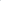 - przygotowanie draftu SIWZ i OPZ na potrzeby późniejszych przetargów na projektowanie i budowę systemu.- określenie szacunkowych nakładów rzeczowych na podstawie oficjalnych katalogów.
III. Koncepcja powinna zawierać określenie następujących kosztów:Infrastruktura do przesyłania danych: Wstępne określenie i analiza kosztów określającą niezbędną dzierżawę łączy światłowodowych od operatorów telekomunikacyjnych, budowy własnej infrastruktury magistralnej lub zastosowanie innego ekonomicznie uzasadnionego medium transmisyjnego.2. Określenie kosztów związanych z budową centrum monitoringu z rozbiciem na etapy3. Określenie kosztów eksploatacji, serwisowania i utrzymania systemu 4. Określenie kosztów budowy infrastruktury pasywnej, aktywnej oraz punktów kamerowych dla poszczególnych obszarów5. Określenie kosztów wykonania dokumentacji projektowej dla poszczególnych obszarów5. Określenie wszelkich innych kosztów) mogących wpłynąć na całkowitą sumaryczną cenę inwestycjiIV. Wymagania dot. formy przekazanej dok. technicznej:max Koncepcję należy wykonać w 4 egzemplarzach. Każdy komplet dokumentacji należy trwale spiąć dołączając spis zawartości kompletu dokumentacji. Komplety powinny zostać umieszczone w opakowaniach zbiorczych (nie kartonach). Na opakowaniu zbiorczym należy umieścić informacje o zawartości dokumentacji, nazwie zadania, nazwie biura projektowego, inwestora oraz daty sporządzenia dokumentacji od frontu oraz z boku opakowania zbiorczego.Dodatkowo należy wykonać egzemplarz dokumentacji archiwalnej w formie cyfrowej:Dokumentacja w w/w formie powinna być zapisana na płycie CD i zaopatrzona w spis określający szczegółową zawartość (nazwa projektu, nazwa załącznika i nazwa pliku, 
w którym został zapisany) – w dwóch wersjach.Wersja nr 1Wszystkie materiały tekstowe takie jak opisy techniczne, obliczenia statyczne, przedmiary robót, specyfikacje techniczne itp. należy zapisać w formatach Microsoft Word lub Microsoft Excel, PDF,  a ślepe kosztorysy wyłącznie w formacie Excel. Wszystkie materiały rysunkowe należy zapisać w formacie AutoCad 2012 (przekazane z właściwym stylem wydruku).
Wersja nr 2 Wszystkie materiały tekstowe oraz rysunkowe należy zapisać w formacie pdf. Wersja nr 3 Wersja powinna zawierać skan kompletnej koncepcji. Rozmiar pojedynczego pliku nie powinien przekraczać  7 MB. Całość dokumentacji należy na roboczo uzgadniać w Wydziale Infrastruktury Komunalnej, Rolnictwa i Ochrony ŚrodowiskaWszystkie niezbędne poprawki i uzupełnienia do w/w opracowań, jakie wynikną po ich   sprawdzeniu, Jednostka  Projektująca wykona w ramach ceny zawartej umowy.Obowiązkiem składającego ofertę jest Wizja w terenie.V.	Podsumowanie:- Koncepcja ma stanowić zestaw wytycznych dla projektanta realizującego (w przyszłości) projekt budowalny i wykonawczy. - Koncepcja ma stanowić dla Inwestora narzędzie umożliwiające wsparcie podejmowania decyzji o zakresie, lokalizacji i skali inwestycji w monitoring, w zależności od aktualnych zagrożeń i możliwości budżetowych.- Koncepcja nie powinna zawierać szczegółowych parametrów technicznych urządzeń, poza wymaganymi do zbudowania określonej funkcjonalności.- Koncepcja nie powinna określać producenta rozwiązania. - Wszelkie wymagane pozwolenia uzyskiwane będą podczas realizacji projektów wykonawczych i potencjalny wykonawca nie powinien uwzględniać ich przy wycenie prac związanych z koncepcją.Komorniki, marzec 2019r.                                                       